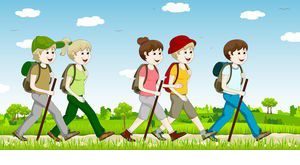 Ob zaključku projekta EVROPSKI TEDEN ŠPORTA bomo na OŠ Šmarjetav soboto, 29. 9. 2018, izpeljali športni dan z naslovom DAN ZDRAVE ŠOLE.Dan bo potekal v obliki pohodov po domači pokrajini: 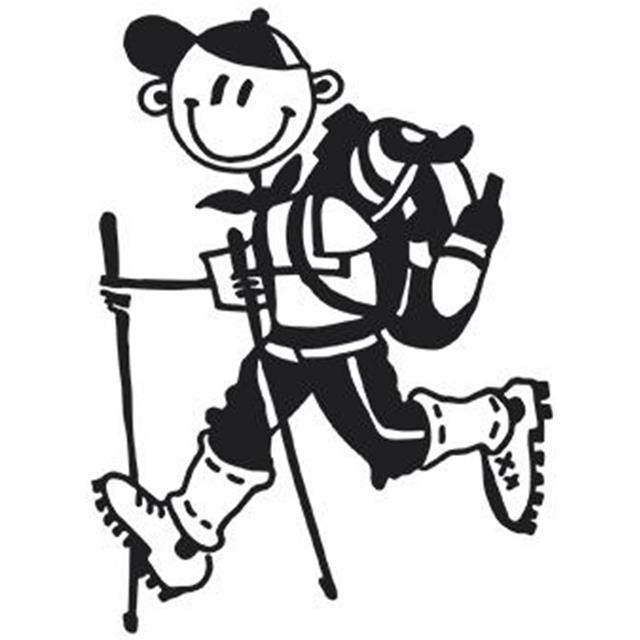 1. razred – Šmarješke Toplice ,2. razred – Vinji vrh,3. razred – Vinica,4. razred – Klevevž,5. razred – Koglo,6. razred – Trška gora.Starši, dedki, babice, prijatelji šole, občani … vabimo vas, da se nam pridružite in popestrite svoje in naše sobotno dopoldne, saj je sodelovanje med generacijami vedno nekaj posebnega. S seboj prinesite le kanček dobre volje. Na pohode se bomo odpravili ob 8.00 in jih zaključili med 12.00 in 13.00.Pričakujemo vas.